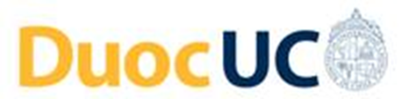 Anexo Nº 2: FORMULARIO DE DECLARACION DE CONFLICTOS DE      INTERESES PROVEEDORES DE DUOC UCFormulario de Declaración de Conflictos de Intereses Proveedores (persona natural y jurídica) de Duoc UCPara dar cumplimiento con la Política de Conflicto de Interés de Duoc UC, las disposiciones contenidas en nuestro Código de Ética y Conducta y prevenir situaciones que pudiesen generar conflictos de interés, le agradeceremos contestar la siguiente información:Razón Social o Nombre de Proveedor: ________________________________________________________RUT N° ……………-….Domicilio:  ________________________________________________________________________________Nombre del Representante Legal: _____________________________________________________________C.I. N°:  ……………-….Fecha: __________________________________________________________________________________Quien suscribe declara tener facultades suficientes para representar al Proveedor para los efectos de la presente declaración.El Proveedor deberá informar a Duoc UC, si en cualquier momento se produjera una nueva situación de potencial Conflicto de Intereses o si variaran las circunstancias aquí declaradas.Firma Proveedor o Representante Legal:SITUACIÓN DE CONFLICTO DE INTERESES 1.¿El Proveedor o los socios, accionistas, miembros, directores, ejecutivos, gerentes, asesores o apoderados son a su vez directivos, ejecutivos, apoderados y colaboradores de Duoc UC?Sí _______                        No _______Si la respuesta es SI, especifique el cargo:2.¿Existen relación de parentesco () o amistad íntima () entre el Proveedor o los socios, accionistas, miembros, directores, ejecutivos, gerentes, asesores o apoderados y los directivos, ejecutivos, apoderados o colaboradores de Duoc UC?Sí _______                        No _______Si la respuesta anterior es SI, especifique nombre, cargo y parentesco:3.¿Existe relación de parentesco o amistad íntima entre el Proveedor o los socios, accionistas, miembros, directores, ejecutivos, gerentes, asesores o apoderados y los colaboradores de Duoc UC que actuarán como contraparte en la transacción, prestación de servicios o relación comercial?Sí _______                        No _______Si la respuesta es SI, especifique nombre, cargo y parentesco:4.¿El Proveedor o los socios, accionistas, miembros, directores, ejecutivos, gerentes, asesores, apoderados o colaboradores desarrollan actividades que puedan competir con Duoc UC?Sí _______                        No _______4.Si la respuesta es SI, especifique las actividades:5.¿El Proveedor o los socios, accionistas, miembros, directores, ejecutivos, gerentes, asesores, apoderados o colaboradores han ofrecido o entregado algún tipo de regalías, pagos, servicios, premios, gratificaciones o cualquier otro tipo de beneficio antes o durante de la adjudicación, ejecución de un negocio, transacción o contrato con Duoc Uc?Sí _______                        No _______5.Si la respuesta es SI, especifique nombre del funcionario y regalo:6.¿El Proveedor o los socios, accionistas, miembros, directores, ejecutivos, gerentes, asesores o apoderados son Funcionario Público o posee conocimiento de tener relaciones de parentesco o amistad íntima con Funcionarios Públicos?Sí _______                        No _______6.Si la respuesta es SI, especifique nombre, institución pública, cargo y parentesco si corresponde:7.¿El Proveedor o los socios, accionistas, miembros, directores, ejecutivos, gerentes, asesores o apoderados poseen relación con personas expuestas políticamente (PEP) o posee conocimiento de tener relaciones de parentesco o amistad íntima con PEP?Sí _______                        No _______7.Si la respuesta es SI, especifique nombre, cargo y parentesco si corresponde: